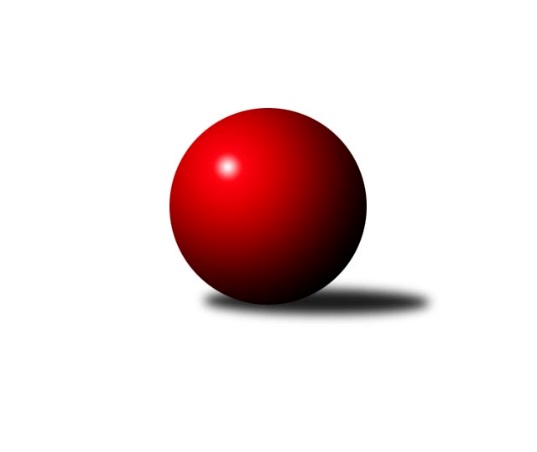 Č.17Ročník 2023/2024	1.2.2024Nejlepšího výkonu v tomto kole: 2353 dosáhlo družstvo: TJ Sokol Praha-Vršovice DMistrovství Prahy 4 2023/2024Výsledky 17. kolaSouhrnný přehled výsledků:KK DP Praha B 	- TJ Sokol Praha-Vršovice D	3:5	2346:2353	5.0:7.0	29.1.SC Olympia Radotín C	- SK Rapid Praha B	7:1	2266:2049	8.0:4.0	30.1.KK Velké Popovice C	- SK Žižkov Praha E	6:2	2256:2137	7.0:5.0	1.2.KK DP Praha B 	- KK Velké Popovice C	7:1	2361:2126	11.0:1.0	22.1.Tabulka družstev:	1.	TJ Sokol Praha-Vršovice D	15	10	0	5	71.0 : 49.0 	101.5 : 78.5 	 2210	20	2.	KK DP Praha B	15	7	4	4	67.0 : 53.0 	94.5 : 85.5 	 2183	18	3.	KK Velké Popovice C	16	8	2	6	67.0 : 61.0 	92.5 : 99.5 	 2093	18	4.	SC Olympia Radotín C	14	8	1	5	63.5 : 48.5 	86.0 : 82.0 	 2257	17	5.	TJ Sokol Rudná E	14	8	0	6	63.0 : 49.0 	97.0 : 71.0 	 2187	16	6.	SK Žižkov Praha E	15	6	1	8	50.0 : 70.0 	79.5 : 100.5 	 2127	13	7.	SK Rapid Praha B	15	1	0	14	34.5 : 85.5 	73.0 : 107.0 	 2102	2Podrobné výsledky kola:	 KK DP Praha B 	2346	3:5	2353	TJ Sokol Praha-Vršovice D	Martin Štochl	 	 177 	 201 		378 	 2:0 	 351 	 	171 	 180		Libor Sýkora	Jaroslav Michálek	 	 202 	 253 		455 	 1:1 	 418 	 	208 	 210		Milan Lukeš	Marie Málková	 	 175 	 163 		338 	 0:2 	 377 	 	202 	 175		Jakub Stluka	Dagmar Svobodová	 	 193 	 215 		408 	 1:1 	 392 	 	201 	 191		Květuše Pytlíková	Libor Laichman	 	 209 	 186 		395 	 1:1 	 409 	 	201 	 208		Jarmila Fremrová	Josef Málek	 	 184 	 188 		372 	 0:2 	 406 	 	205 	 201		Jitka Vykoukovározhodčí:  Vedoucí družstevNejlepší výkon utkání: 455 - Jaroslav Michálek	 SC Olympia Radotín C	2266	7:1	2049	SK Rapid Praha B	Michal Minarech	 	 177 	 162 		339 	 0:2 	 384 	 	193 	 191		Petr Švenda	Ludmila Zlatníková	 	 175 	 193 		368 	 2:0 	 291 	 	153 	 138		Bronislav Ševčík	Miloš Dudek	 	 179 	 223 		402 	 2:0 	 328 	 	158 	 170		Antonín Krampera	Petr Zlatník	 	 210 	 169 		379 	 1:1 	 341 	 	153 	 188		Tomáš Moravec *1	Eva Hucková	 	 204 	 189 		393 	 2:0 	 322 	 	151 	 171		Roman Hašek	Taťjana Vydrová	 	 195 	 190 		385 	 1:1 	 383 	 	183 	 200		Marek Švendarozhodčí: Jan Kalinastřídání: *1 od 50. hodu Antonín KramperaNejlepší výkon utkání: 402 - Miloš Dudek	 KK Velké Popovice C	2256	6:2	2137	SK Žižkov Praha E	Tomáš Bek	 	 197 	 201 		398 	 0:2 	 414 	 	209 	 205		Barbora Králová	Jaroslav Kykal	 	 155 	 195 		350 	 1:1 	 382 	 	190 	 192		Martin Hřebejk	Ivana Bandasová	 	 196 	 183 		379 	 2:0 	 353 	 	187 	 166		Martin Svoboda	Gabriela Jirásková	 	 213 	 196 		409 	 1:1 	 350 	 	147 	 203		David Dungel	Petr Hrouda	 	 183 	 163 		346 	 2:0 	 307 	 	157 	 150		Milan Barabáš	Ladislav Král	 	 168 	 206 		374 	 1:1 	 331 	 	180 	 151		Petr Katzrozhodčí:  Vedoucí družstevNejlepší výkon utkání: 414 - Barbora Králová	 KK DP Praha B 	2361	7:1	2126	KK Velké Popovice C	Libor Laichman	 	 175 	 206 		381 	 1:1 	 382 	 	195 	 187		Petr Hrouda	Martin Štochl	 	 197 	 198 		395 	 2:0 	 324 	 	150 	 174		Ivana Bandasová	Jaroslav Michálek	 	 198 	 209 		407 	 2:0 	 329 	 	171 	 158		Roman Lassig	Dagmar Svobodová	 	 193 	 176 		369 	 2:0 	 338 	 	168 	 170		Tomáš Bek	Jiří Svozílek	 	 195 	 238 		433 	 2:0 	 407 	 	192 	 215		Ladislav Král	Josef Málek	 	 200 	 176 		376 	 2:0 	 346 	 	177 	 169		Jaroslav Kykalrozhodčí:  Vedoucí družstevNejlepší výkon utkání: 433 - Jiří SvozílekPořadí jednotlivců:	jméno hráče	družstvo	celkem	plné	dorážka	chyby	poměr kuž.	Maximum	1.	Luboš Machulka 	TJ Sokol Rudná E	414.70	297.1	117.6	9.3	4/4	(464)	2.	Barbora Králová 	SK Žižkov Praha E	409.58	285.8	123.8	11.4	6/6	(463)	3.	Jiří Svozílek 	KK DP Praha B 	407.20	294.9	112.3	11.8	5/5	(439)	4.	Pavla Hřebejková 	SK Žižkov Praha E	405.00	285.3	119.8	8.6	4/6	(467)	5.	Josef Málek 	KK DP Praha B 	397.73	282.0	115.7	11.2	5/5	(428)	6.	Miloš Dudek 	SC Olympia Radotín C	396.92	288.1	108.8	13.6	4/4	(435)	7.	Jaroslav Michálek 	KK DP Praha B 	395.33	274.3	121.0	10.9	5/5	(455)	8.	Taťjana Vydrová 	SC Olympia Radotín C	394.13	281.8	112.3	12.0	4/4	(442)	9.	Petr Fišer 	TJ Sokol Rudná E	391.29	288.6	102.7	13.1	4/4	(437)	10.	Jan Kalina 	SC Olympia Radotín C	389.79	273.6	116.2	11.4	4/4	(429)	11.	Petr Švenda 	SK Rapid Praha B	389.39	278.0	111.4	12.0	4/4	(447)	12.	Miloslav Dvořák 	TJ Sokol Rudná E	387.09	278.9	108.2	14.8	4/4	(413)	13.	Milan Lukeš 	TJ Sokol Praha-Vršovice D	386.94	272.3	114.6	10.2	6/6	(423)	14.	Libor Sýkora 	TJ Sokol Praha-Vršovice D	384.64	279.7	104.9	13.0	6/6	(441)	15.	Eva Hucková 	SC Olympia Radotín C	382.36	279.7	102.7	14.4	4/4	(423)	16.	Jarmila Fremrová 	TJ Sokol Praha-Vršovice D	381.42	269.6	111.9	10.5	6/6	(417)	17.	Marek Švenda 	SK Rapid Praha B	379.92	275.9	104.1	14.1	4/4	(440)	18.	Gabriela Jirásková 	KK Velké Popovice C	378.07	274.7	103.4	16.6	5/6	(437)	19.	Martin Štochl 	KK DP Praha B 	375.50	276.6	98.9	15.3	5/5	(430)	20.	Květuše Pytlíková 	TJ Sokol Praha-Vršovice D	373.67	273.9	99.7	13.6	6/6	(417)	21.	Renata Göringerová 	TJ Sokol Praha-Vršovice D	373.59	269.5	104.1	13.3	4/6	(423)	22.	Martin Hřebejk 	SK Žižkov Praha E	373.00	271.0	102.0	15.7	6/6	(437)	23.	Dagmar Svobodová 	KK DP Praha B 	369.75	270.9	98.8	14.0	5/5	(421)	24.	Petr Zlatník 	SC Olympia Radotín C	366.57	267.6	98.9	15.1	4/4	(404)	25.	Jana Fišerová 	TJ Sokol Rudná E	365.18	267.0	98.2	15.6	4/4	(441)	26.	Ladislav Král 	KK Velké Popovice C	365.04	265.8	99.2	14.5	6/6	(419)	27.	Michal Minarech 	SC Olympia Radotín C	362.96	256.6	106.3	15.4	3/4	(416)	28.	David Rezek 	SK Rapid Praha B	362.48	272.2	90.3	18.1	3/4	(417)	29.	Jana Beková 	KK Velké Popovice C	357.44	262.6	94.8	14.5	4/6	(406)	30.	Tomáš Bek 	KK Velké Popovice C	357.42	258.8	98.6	13.3	6/6	(398)	31.	Jaroslav Kykal 	KK Velké Popovice C	350.65	256.5	94.2	15.4	5/6	(397)	32.	Petr Katz 	SK Žižkov Praha E	350.60	252.3	98.4	16.0	4/6	(388)	33.	Ivana Bandasová 	KK Velké Popovice C	347.74	255.4	92.3	18.8	5/6	(428)	34.	Libor Laichman 	KK DP Praha B 	347.72	250.7	97.0	17.4	4/5	(409)	35.	Roman Hašek 	SK Rapid Praha B	345.07	259.1	86.0	17.1	4/4	(389)	36.	Ludmila Zlatníková 	SC Olympia Radotín C	342.93	253.9	89.0	16.3	4/4	(389)	37.	David Dungel 	SK Žižkov Praha E	342.25	242.4	99.9	17.9	4/6	(397)	38.	Martin Svoboda 	SK Žižkov Praha E	338.79	247.0	91.8	19.4	6/6	(370)	39.	Antonín Krampera 	SK Rapid Praha B	336.67	236.1	100.6	13.5	3/4	(352)	40.	Roman Lassig 	KK Velké Popovice C	336.22	244.4	91.8	18.4	6/6	(378)	41.	Aleš Nedbálek 	SC Olympia Radotín C	334.39	254.4	79.9	19.7	3/4	(353)	42.	Antonín Krampera 	SK Rapid Praha B	334.33	246.2	88.1	18.0	3/4	(366)	43.	Petr Hrouda 	KK Velké Popovice C	323.91	241.3	82.6	22.0	6/6	(401)	44.	Helena Machulková 	TJ Sokol Rudná E	323.08	235.3	87.7	18.4	4/4	(364)	45.	Alena Gryz 	TJ Sokol Rudná E	321.17	245.6	75.6	22.4	4/4	(367)	46.	Helena Hanzalová 	TJ Sokol Praha-Vršovice D	310.37	234.6	75.7	22.5	5/6	(343)		Jakub Stluka 	TJ Sokol Praha-Vršovice D	387.78	279.9	107.9	10.2	3/6	(426)		Kateřina Majerová 	SK Žižkov Praha E	386.00	280.2	105.8	14.0	3/6	(439)		Josef Vodešil 	KK Velké Popovice C	377.50	271.0	106.5	13.0	2/6	(384)		Jitka Vykouková 	TJ Sokol Praha-Vršovice D	356.33	259.0	97.3	15.0	3/6	(406)		Zdeněk Poutník 	TJ Sokol Praha-Vršovice D	346.33	256.7	89.7	19.0	3/6	(352)		Jaroslav Mařánek 	TJ Sokol Rudná E	339.50	248.0	91.5	15.5	2/4	(353)		Jaroslav Svozil 	SK Rapid Praha B	335.80	243.9	91.9	19.3	2/4	(355)		Vladimír Busta 	SK Žižkov Praha E	333.78	252.8	81.0	25.0	3/6	(363)		Milan Barabáš 	SK Žižkov Praha E	328.17	248.5	79.7	17.2	3/6	(350)		Marie Málková 	KK DP Praha B 	322.83	244.0	78.9	24.1	3/5	(369)		Karel Th?r 	SK Žižkov Praha E	321.00	237.3	83.7	13.7	1/6	(356)		Irena Sedláčková 	TJ Sokol Praha-Vršovice D	319.00	235.5	83.5	24.0	2/6	(355)		Bronislav Ševčík 	SK Rapid Praha B	291.00	220.0	71.0	24.0	1/4	(291)		František Buchal 	SK Žižkov Praha E	286.00	230.0	56.0	32.0	2/6	(294)		Tomáš Moravec 	SK Rapid Praha B	282.44	206.8	75.6	9.8	2/4	(357)		Václav Vejvoda 	TJ Sokol Rudná E	220.00	156.0	64.0	40.0	1/4	(220)		Kristýna Málková 	KK DP Praha B 	199.00	159.0	40.0	41.0	1/5	(199)Sportovně technické informace:Starty náhradníků:registrační číslo	jméno a příjmení 	datum startu 	družstvo	číslo startu
Hráči dopsaní na soupisku:registrační číslo	jméno a příjmení 	datum startu 	družstvo	27657	Bronislav Ševčík	30.01.2024	SK Rapid Praha B	Program dalšího kola:18. kolo5.2.2024	po	17:00	TJ Sokol Rudná E - SK Rapid Praha B (předehrávka z 19. kola)	7.2.2024	st	17:30	TJ Sokol Praha-Vršovice D - SC Olympia Radotín C	8.2.2024	čt	17:30	KK Velké Popovice C - TJ Sokol Rudná E	Nejlepší šestka kola - absolutněNejlepší šestka kola - absolutněNejlepší šestka kola - absolutněNejlepší šestka kola - absolutněNejlepší šestka kola - dle průměru kuželenNejlepší šestka kola - dle průměru kuželenNejlepší šestka kola - dle průměru kuželenNejlepší šestka kola - dle průměru kuželenNejlepší šestka kola - dle průměru kuželenPočetJménoNázev týmuVýkonPočetJménoNázev týmuPrůměr (%)Výkon3xJaroslav MichálekDP B4554xJaroslav MichálekDP B120.524554xMilan LukešVršovice D41811xBarbora KrálováŽižkov E111.274149xBarbora KrálováŽižkov E4145xMilan LukešVršovice D110.724182xJarmila FremrováVršovice D4095xGabriela JiráskováV.Popovice C109.934096xGabriela JiráskováV.Popovice C4091xJarmila FremrováVršovice D108.344092xDagmar SvobodováDP B4082xDagmar SvobodováDP B108.07408